    Jedálny lístok 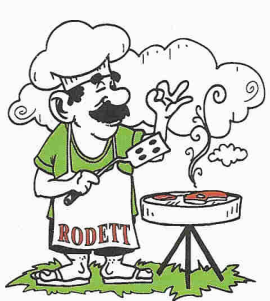 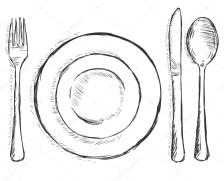                                                                            16. Týždeň	Pondelok  	 Polievka: Jarná zeleninová s krúpami /1,3/19.04.2021	A. Hovädzie mäso "Záhradkár" (zelenina) , tarhoňa /1,3/B. Ryžový nákyp, kompót /1,3,7/C. Kuracie prsia v  smotanovo-bylinkovom cestíčku, ryža, jabĺčková paprika /1,3,7/Utorok 	 Polievka: Vývar s pečeňovými haluškami /1,3/20.04.2021	 A. Sviečková na smotane, knedle /1,3,7/		 B. Kapustové fliačiky /1,3/		 C. Vyprážaný syr, varené zemiaky, tatárska omáčka /1,3,7/Streda 	 Polievka: Rascová s vajíčkom /1,3/21.04.2021	 A. Pečené kuracie stehno horné s pečeňovou plnkou, ryža, miešaný šalát /1,3,7/		 B. Zemiakový prívarok, fašírka, chlieb /1,3,7/		 C. Maďarský bravčový tokáň,  domáce halušky /1,3,7/		 D. Čokoládové knedličky plnené kokosovou náplňou, postrúhané s kokosom /1,3/Štvrtok	 Polievka: Cesnaková krémová /1,7/22.04.2021	A. Kuracie stehno vyprážané, majonézový šalát /1,3,7/B. Tvarohové šatôčky /1,3,7/		C. Pečené bravčové karé, ryža, jablkový kompót /9/Piatok 		Polievka: Guľášová /1,9/23.04.2021	A. Koložvárska kapusta so smotanou, chlieb /3,7,9/		B. Langoše s cesnakom /1,3,7/		C. Kurací čiernohorský rezeň, opekané zemiaky, čalamáda /1,3,7/Šaláty na celý týždeň5. Šalát – Kurací jarný so zeleninou /7/6. Šalát – Talianske mašličky s prosciuttom, paradajkami, rukolou a bazalkou /1,3/Objednávky:    031/554 5594 ,  0915 403 541,  0905 522 554 ,  0911 619 295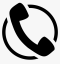                 rodett@rodett.sk , www.rodett.sk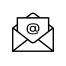 Gramáže: mäso /v surovom stave/ 150g, bezmäsité jedlá 250g – 450g, prílohy 200g – 250g, šalát 120g – 450gAlergény:1.Obilniny obsahujúce glutén a výrobky z nich, 2.kôrovce a výrobky z nich,3.Vajcia a výrobky z nich, 4.Ryby a výrobky z nich,5.Arašidy a výrobky z nich, 6.Sójové zrná a výrobky z nich,7.Mlieko a výrobky z neho,8.Orechy/mandľe,lieskové orechy,vlašské orechy,kešu,pekánové orechy,para orechy,pistácie,makadamové orechy,queenslandské orechy/ a výrobky z nich,9.Zeler a výrobky z neho,10.Horčica a výrobky z nej,11.sezamové semená a výrobky z nich,12.Oxid siričitý a siričitany v koncentráciách vyšších ako 10mg/kg alebo 10mg/l vyjadrené ako SO2,13.Vlčí bôb a výrobky z neho,14.Mäkkýše a výrobky z nich./